DETAILED BUDGET – YEAR 1   DIRECT COSTS ONLYDETAILED BUDGET – YEAR 1   DIRECT COSTS ONLYDates: FROMDates: FROMTHROUGHNAMEFringe Rate*SALARY REQUESTEDFRINGE BENEFITS*TOTAL COST*Not to exceed fringe allowable rate from applicant’s institution; Must provide institutional documentation of fringe rate*Not to exceed fringe allowable rate from applicant’s institution; Must provide institutional documentation of fringe rate*Not to exceed fringe allowable rate from applicant’s institution; Must provide institutional documentation of fringe rate*Not to exceed fringe allowable rate from applicant’s institution; Must provide institutional documentation of fringe rate*Not to exceed fringe allowable rate from applicant’s institution; Must provide institutional documentation of fringe rateSALARY SUBTOTAL  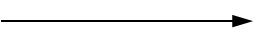 SALARY SUBTOTAL  SALARY SUBTOTAL  SALARY SUBTOTAL  $RESEARCH EXPENSES (Itemize by category) **CONSULTANT COSTSEQUIPMENTSUPPLIESTRAVELOTHER EXPENSES BUDGET JUSTIFICATION:RESEARCH EXPENSES (Itemize by category) **CONSULTANT COSTSEQUIPMENTSUPPLIESTRAVELOTHER EXPENSES BUDGET JUSTIFICATION:RESEARCH EXPENSES (Itemize by category) **CONSULTANT COSTSEQUIPMENTSUPPLIESTRAVELOTHER EXPENSES BUDGET JUSTIFICATION:RESEARCH EXPENSES (Itemize by category) **CONSULTANT COSTSEQUIPMENTSUPPLIESTRAVELOTHER EXPENSES BUDGET JUSTIFICATION:OTHER EXPENSES SUBTOTAL  OTHER EXPENSES SUBTOTAL  OTHER EXPENSES SUBTOTAL  OTHER EXPENSES SUBTOTAL  $TOTAL DIRECT COSTS FOR BUDGET PERIOD (NOT TO EXCEED $ 50,000)TOTAL DIRECT COSTS FOR BUDGET PERIOD (NOT TO EXCEED $ 50,000)TOTAL DIRECT COSTS FOR BUDGET PERIOD (NOT TO EXCEED $ 50,000)TOTAL DIRECT COSTS FOR BUDGET PERIOD (NOT TO EXCEED $ 50,000)$Applications must include an itemized budget indicating the expected amount of salary from this award, up to a maximum of50% FTE annually for the scholar applicant, plus fringe. Up to $50,000 per applicant per year may be requested for research costs. Allowable costs include the following types of expenses: (a) research supplies, equipment and technical personnel; (b) tuition and fees and books related to didactic courses or career development; (c) travel to research meetings or training; and (d) statistical services including personnel and computer time (if required services are not available from the UNMC CCORDA). These funds may not be used for salary support for administrative personnel or salary support for mentor(s).  Total equipment costs in year should not exceed $10,000. Funds may not be used for foreign travel or to support construction/renovations. Although stipends for graduate students and post-doctoral trainees are not allowed, wages and salary support is allowed.Applications must include an itemized budget indicating the expected amount of salary from this award, up to a maximum of50% FTE annually for the scholar applicant, plus fringe. Up to $50,000 per applicant per year may be requested for research costs. Allowable costs include the following types of expenses: (a) research supplies, equipment and technical personnel; (b) tuition and fees and books related to didactic courses or career development; (c) travel to research meetings or training; and (d) statistical services including personnel and computer time (if required services are not available from the UNMC CCORDA). These funds may not be used for salary support for administrative personnel or salary support for mentor(s).  Total equipment costs in year should not exceed $10,000. Funds may not be used for foreign travel or to support construction/renovations. Although stipends for graduate students and post-doctoral trainees are not allowed, wages and salary support is allowed.Applications must include an itemized budget indicating the expected amount of salary from this award, up to a maximum of50% FTE annually for the scholar applicant, plus fringe. Up to $50,000 per applicant per year may be requested for research costs. Allowable costs include the following types of expenses: (a) research supplies, equipment and technical personnel; (b) tuition and fees and books related to didactic courses or career development; (c) travel to research meetings or training; and (d) statistical services including personnel and computer time (if required services are not available from the UNMC CCORDA). These funds may not be used for salary support for administrative personnel or salary support for mentor(s).  Total equipment costs in year should not exceed $10,000. Funds may not be used for foreign travel or to support construction/renovations. Although stipends for graduate students and post-doctoral trainees are not allowed, wages and salary support is allowed.Applications must include an itemized budget indicating the expected amount of salary from this award, up to a maximum of50% FTE annually for the scholar applicant, plus fringe. Up to $50,000 per applicant per year may be requested for research costs. Allowable costs include the following types of expenses: (a) research supplies, equipment and technical personnel; (b) tuition and fees and books related to didactic courses or career development; (c) travel to research meetings or training; and (d) statistical services including personnel and computer time (if required services are not available from the UNMC CCORDA). These funds may not be used for salary support for administrative personnel or salary support for mentor(s).  Total equipment costs in year should not exceed $10,000. Funds may not be used for foreign travel or to support construction/renovations. Although stipends for graduate students and post-doctoral trainees are not allowed, wages and salary support is allowed.Applications must include an itemized budget indicating the expected amount of salary from this award, up to a maximum of50% FTE annually for the scholar applicant, plus fringe. Up to $50,000 per applicant per year may be requested for research costs. Allowable costs include the following types of expenses: (a) research supplies, equipment and technical personnel; (b) tuition and fees and books related to didactic courses or career development; (c) travel to research meetings or training; and (d) statistical services including personnel and computer time (if required services are not available from the UNMC CCORDA). These funds may not be used for salary support for administrative personnel or salary support for mentor(s).  Total equipment costs in year should not exceed $10,000. Funds may not be used for foreign travel or to support construction/renovations. Although stipends for graduate students and post-doctoral trainees are not allowed, wages and salary support is allowed.